	3 июня в отряде книгочеев прошел правовой час, посвященный эксплуатации детского труда.  В начале мероприятия ребята обсудили само понятие «эксплуатации» в разных древних цивилизациях, её место в современном мире. Потом книгочеи рассказали  о том, какие службы существуют в Казахстане, защищающие права детей. Рук. отряда Умарова Л.О.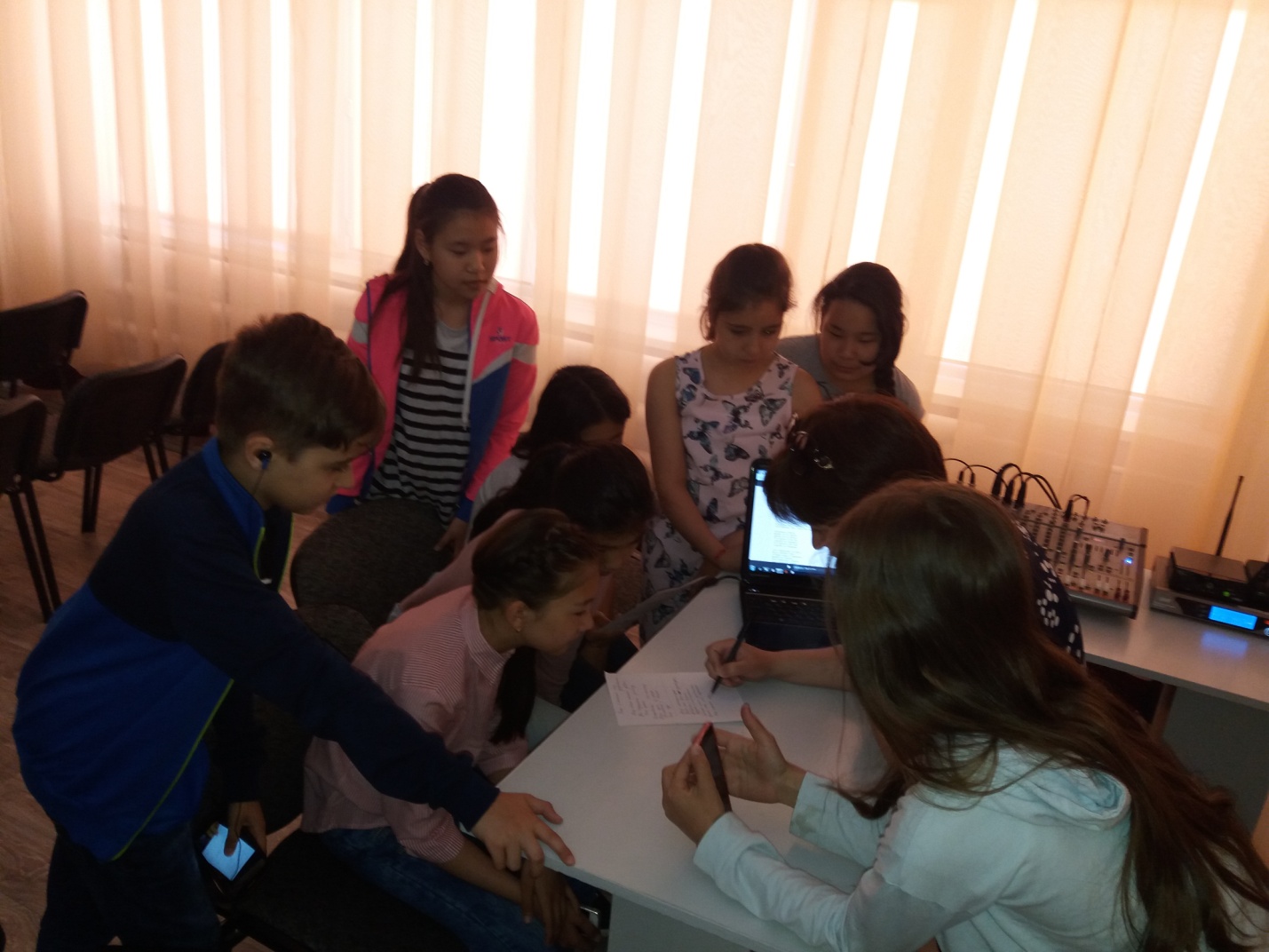 